Możliwość zwolnienia do 10% uczniów ubezpieczonychLikwidacja szkód - przyjmowanie i profesjonalna obsługa zgłoszeń szkód w naszym biurze!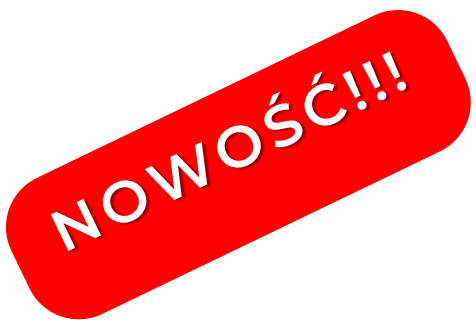 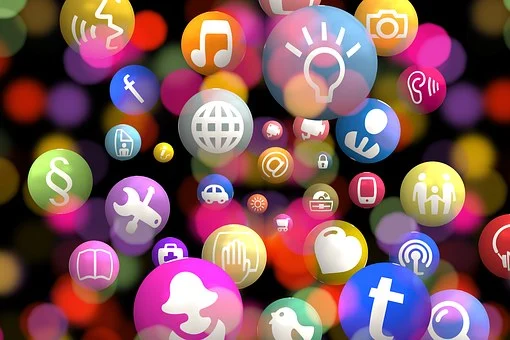 pomoc informatyczna w ramach zwiększenia bezpieczeństwa użytkowania portali społecznościowych,pomoc psychologiczna i pomoc prawna
w przypadku działań przemocowych w sieci w stosunku do Ubezpieczonego m.in. 
w przypadku znieważenia lub zniesławienia w sieci, cyberbulling, cybermobbing, rozpowszechniania nieprawdziwych informacji w sieci czy szantażu. 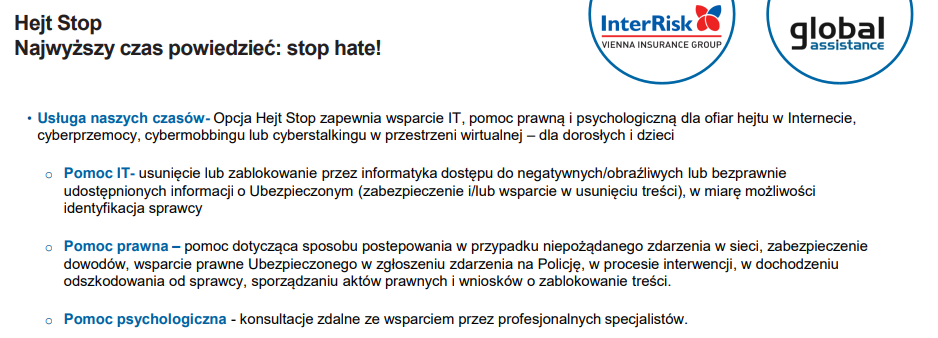 ZAKRES UBEZPIECZENIASZKOŁAZAKRES UBEZPIECZENIA50 ZŁZAKRES UBEZPIECZENIASkładka za os.Śmierć Ubezpieczonego na terenie placówki oświatowej 37 000 ZŁŚmierć Ubezpieczonego w wyniku udar mózgu i zawału18 500 ZŁSUMA UBEZPIECZENIA18 500 ZŁUciążliwe leczenie w wyniku nieszczęśliwego wypadku (trzy wizyty lekarskie)     300 ZŁPobyt w szpitalu w wyniku nieszczęśliwego wypadku  - świadczenie od 1-go dnia pobytu w szpitalu (pobyt min. 3 dni)50/dzień (pierwsze 10 dni pobytu), kolejne 75 /dzień do 95 dniPobyt w szpitalu w wyniku choroby  - świadczenie od 2-go dnia pobytu w szpitalu (pobyt min. 3 dni)  50/dzieńKoszty nabycia wyrobów medycznych wydawanych na zlecenie ( w tym okulary korekcyjne i aparaty słuchowe - do 200 ZŁ)5 550 ZŁKoszty przekwalifikowania zawodowego osób niepełnosprawnych5 550 ZŁUszczerbek na zdrowiu w wyniku ataku padaczki      185 ZŁZdiagnozowanie u Ubezpieczonego sepsy1 850 ZŁŚmierć rodzica lub opiekuna prawnego Ubezpieczonego w wyniku nieszczęśliwego wypadku1 850 ZŁPogryzienie przez psa, (pokąsanie, ukąszenie/użądlenie - pobyt w szpitalu min. 2 dni w wyniku pokąsania, ukąszenia)   370 ZŁWstrząśnienie mózgu w wyniku NW (wstrząśnienie mózgu w wyniku NNW oraz pobyt w szpitalu min. 2 dni)    555 ZŁOparzenia w wyniku nieszczęśliwego wypadku10 000 ZŁZłamanie kości, zwichnięcia lub skręcenia stawówzgodnie z tabelą nr 5 OWUTrwałe inwalidztwo częściowe w wyniku NWZgodnie z tabelą nr 4          OWUKoszty leczenia stomatologicznego w wyniku nieszczęśliwego wypadku             900 ZŁZatrucie pokarmowe lub nagłe zatrucie gazami, bądź z tytułu porażenia prądem lub piorunem370 ZŁPakiet KLESZCZ i rozpoznanie boreliozy      do 1500 ZŁRozpoznanie bąblowica, toksoplazmoza, wścieklizna             925 ZŁ